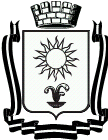                  УПРАВЛЕНИЕПО ЭКОНОМИКЕ И ИНВЕСТИЦИЯМ               АДМИНИСТРАЦИИ   ГОРОДА-КУРОРТА КИСЛОВОДСКА     пр.Победы,25,город-курорт Кисловодск,357700 тел. /факс (887937) 2-52-20, Е-mail: economisty@bk.ru            ОГРН  1062628008948, ОКПО 79993694                 ИНН/КПП 2628047043/262801001                 Сайт: www.kislovodsk-kurort.org                   10.04.2018  №  01-03/181О проведении  конкурса«Предприниматель года»ИЗВЕЩЕНИЕо проведении в 2018 году конкурса среди субъектов малого и среднего предпринимательства города-курорта Кисловодска «Предприниматель года»В соответствии с постановлением администрации города-курорта Кисловодска от 03.04.2018 № 245 «О проведении в 2018 году конкурса среди субъектов малого и среднего предпринимательства города-курорта Кисловодска «Предприниматель года» и в целях реализации мероприятий  по поддержке субъектов малого и среднего предпринимательства, управление по экономике и инвестициям администрации города-курорта Кисловодска объявляет о сроках приема заявок на участие в конкурсе «Предприниматель года».Дата начала приема заявок: 10 апреля 2018 года.Дата окончания приема заявок: 15 мая 2018 года. Участники конкурса должны отвечать следующим требованиям:осуществлять предпринимательскую деятельность не менее одного года; 	 не иметь задолженности по налогам и другим обязательным платежам;не иметь задолженности по оплате труда работников;обеспечивать выплату заработной платы работников не ниже величины прожиточного минимума для трудоспособного населения.Конкурс проводится по трем номинациям:«Успешный старт» - для начинающих предпринимателей и малых предприятий, осуществляющих предпринимательскую деятельность от одного до пяти лет;«Эффективность и развитие» – за многолетнюю стабильную предпринимательскую деятельность, стратегическое развитие бизнеса и положительный опыт работы; «Социальная ответственность» – за лучшие условия труда на предприятии, социальные гарантии, обеспечение безопасности предоставляемых товаров (услуг) и производства (в том числе экологической), активное участие в городских социальных программах, деятельность в области здравоохранения, образования, культуры и искусства, другая деятельность, нацеленная на смягчение или решение социальных проблем, поддержку социально незащищенных слоев населения, спонсорскую и благотворительную деятельность.Для участия в конкурсе необходимо предоставить в управление по экономике и инвестициям  администрации города-курорта Кисловодска по адресу: 357700, Ставропольский край г. Кисловодск, д. 25, кабинет 67, с понедельника по пятницу с 09 час. 00 мин. до 18 час. 00 мин. (13.00-14.00 – обеденный перерыв) следующие документы:1) заявку на участие в конкурсе;2) справку об отсутствии просроченной задолженности по выплате заработной платы (при наличии работников);3) сведения и (или) выписку из Единого государственного реестра юридических лиц - для юридических лиц, сведения и (или) выписку из Единого государственного реестра индивидуальных предпринимателей - для индивидуальных предпринимателей;4) копии наградных документов, отражающих достижения предприятия за последние три года (при наличии);5) копии документов, подтверждающие благотворительную деятельность или отзывы  о благотворительной деятельности за последние три года (при наличии);6) копии документов, подтверждающие участие в выставочно-ярмарочных мероприятиях, конкурсах за последние три года (дипломы, грамоты, сертификаты и пр.) (при наличии);7)  копии документов, подтверждающие осуществление общественной деятельности  за последние три года (деятельность по добровольному обслуживанию политических, культурных, профессиональных нужд общества) (при наличии);8) дополнительные сведения, которые субъект предпринимательства считает нужным сообщить (фото, рекламные проспекты, награды и т.д.).Все документы должны быть заверены подписью руководителя и печатью, сброшюрованы в одну папку, пронумерованы, составлена опись документов.По итогам конкурса определяется победители конкурса по каждой номинации, победителям вручаются дипломы и ценные подарки.Подробную информацию о конкурсе можно получить по телефону в Кисловодске 2-52-20 или на сайте управления по экономике и инвестициям администрации города-курорта Кисловодска: www.econom.kislovodsk-kurort.org в разделе «Управление», подразделе «Поддержка предпринимателей».Начальник  управления                                                                        И.Э. ПауковаИсп.: Корнильева Е.И.Тел./факс: (87937) 2-52-20